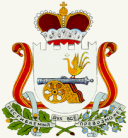 АДМИНИСТРАЦИЯ   ИГОРЕВСКОГО  СЕЛЬСКОГО  ПОСЕЛЕНИЯ                            ХОЛМ-ЖИРКОВСКОГО РАЙОНА СМОЛЕНСКОЙ ОБЛАСТИП О С Т А Н О В Л Е Н И Еот 21.05.2013г.     № 44 Во исполнение Федерального закона от 25 декабря 2008г. N 273-ФЗ                           "О противодействии коррупции" и реализации Национальной стратегии                    противодействия коррупции, утвержденной Указом Президента Российской Федерации от 13.04.2010 № 460,  Администрация Игоревского сельского поселения           ПОСТАНОВЛЯЕТ:1. Утвердить прилагаемый план мероприятий по противодействию                   коррупции на территории муниципального образования Игоревского сельского поселения Холм-Жирковского района Смоленской области на 2013-2015 гг.2. Контроль за исполнением настоящего постановления  оставляю за собой.Глава муниципального образования Игоревского сельского поселенияХолм - Жирковского    района Смоленской   области 				           	                Т.А.СеменоваУТВЕРЖДЕН постановлением Администрации Игоревского сельского поселенияХолм   -   Жирковского районаСмоленской области                                                                                                                                                                        от  21.05.2013г. № 44       ПЛАН мероприятий по противодействию коррупции на территории муниципального образования Игоревского  сельского поселения Холм - Жирковского района Смоленской области на 2013-2015 годыОб утверждении плана мероприятий по противодействию коррупции на территории муниципального образования Игоревского сельского поселения Холм-Жирковского района Смоленской области на 2013-2015 гг. №
п/пМероприятиеСрок   
исполненияОтветственный   
исполнитель12341Проведение  экспертизы проектов нормативных  правовых   актов  органов местного самоуправления муниципального образования                                    Игоревского сельского поселения Холм -  Жирковского района  Смоленской области в целях выявления в них  положений, способствующих созданию условий для  проявления коррупции       2013-2015гг.Глава муниципального образования2Разработка и внедрение административных регламентов исполнения                Администрацией  Игоревского сельского поселения Холм - Жирковского района Смоленской  области муниципальных   функций   и  предоставления ими  муниципальных услуг        2013-2015гг.Специалист 1 категории3Разработка и утверждение нормативных правовых актов по вопросам противодействия коррупции2013-2015гг.Глава муниципального образования4Обеспечение деятельности комиссии по соблюдению требований к                служебному поведению муниципальных служащих Администрации                 Игоревского  сельского поселения Холм - Жирковского района Смоленской  области и  урегулированию  конфликта  интересов                  2013-2015г.г.Специалист 1 категории5Проведение проверок  на предмет соблюдения федерального  и  областного                  законодательства по вопросам  муниципальной службы в  Администрации                           Игоревского сельского поселения Холм - Жирковского района Смоленской  областиГлава муниципального образования6Размещение на сайте гос.закупок муниципальных контрактов (заключение контрактов,  изменение, закрытие контрактов) 2013-2015гг.Старший менеджер7Обеспечение доступа граждан  к официальной информации  о  деятельности        органов местного     самоуправления муниципального  образования Игоревского сельского поселения  Холм -  Жирковского района Смоленской области  посредством поддержки Интернет-сайта  Администрации Игоревского сельского поселения Холм –  Жирковского      района               Смоленской области   и  районной газеты «Вперёд»      2013-2015гг.Старший менеджер8Анализ заявлений и обращений граждан на предмет наличия информации о фактах коррупции среди муниципальных служащих Администрации              Игоревского сельского поселения  Холм -  Жирковского района Смоленской области  2013-2015гг.Специалист I категории9Проведение антикоррупционного      мониторинга в  муниципальном  образовании  Игоревского  сельского поселения Холм-Жирковского района Смоленской области 2013-2015гг.Специалист 1 категории10Разработка и утверждение плана мероприятий по противодействию                коррупции на территории муниципального образования Игоревского  сельского поселения Холм-Жирковского района Смоленской области на 2016-2018 годы IV квартал 2015г.Глава муниципального образования